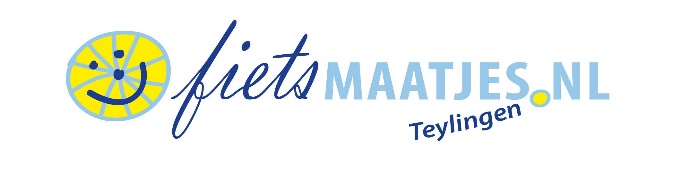 Jaarverslag 2021 Fietsmaatjes TeylingenDoelstelling:De Stichting Fietsmaatjes Teylingen stelt zich ten doel om mensen die nog graag willen fietsen, maar dit niet (meer) zelfstandig kunnen, fietstochten van één tot drie uur aan te bieden samen met een fietsmaatje.Dit zijn fietstochten op een duofiets of rolstoelfiets met elektrische trapondersteuning. Samen kunnen de vrijwilliger en de gast genieten van het fietsen, de omgeving, de buitenlucht en van het contact met elkaar.De eerste duofiets van Fietsmaatjes Teylingen is aangeschaft met financiële steun van de PCI, Parochiële Charitas Instelling, van de Matthiasparochie en van AKZO Nobel en is geleverd op 30 juni 2012. Dit is tevens de startdatum van de organisatieDe Stichting Fietsmaatjes Teylingen is daarna opgericht op 27 november 2012.Op 3 september 2022 hopen wij ons tweede lustrum te vieren.In 2021 is één nieuwe duofiets aangeschaft en in gebruik genomen, De Kaagfiets in Warmond. Eind 2021 was de Stichting Fietsmaatjes Teylingen in het bezit van 11 duofietsen en één rolstoelfiets. In december 2021 is de twaalfde duofiets besteld. Deze is in januari 2022 in gebruik genomen. Deze fiets is gestationeerd in Voorhout, maar zal in alle kernen waar een duofiets langdurig uitvalt, worden ingezet.De Coronapandemie:Door het gebruik van tussenschermen op alle fietsen, een strak hygiëneprotocol en het gebruik van ontsmettende handgel, faceshields en mondkapjes, zijn wij in staat gebleken om in 2021 door te fietsen met onze gasten. Slechts een enkele gast en ook vrijwilliger is tijdelijk afgehaakt uit voorzichtigheid, of omdat de gast of vrijwilliger zelf besmet was met Corona. In verpleeghuis De Bernardus hebben wij onze activiteiten tijdelijk moeten stopzetten i.v.m. Corona uitbraken in het huis.Organisatie:BestuurHet bestuur van Stichting Fietsmaatjes Teylingen bestaat uit:Mevr. Tekla Zwinkels			voorzitterDhr. Paul Verbeek			penningmeesterMevr. Petra Duijnhoven		secretarisMevr. Ank Broeders			lidMevr. Trudy Geurds			lidWe verwelkomen Mevr. Broeders en Mevr. Geurds die zich in 2021 bij het bestuur hebben gevoegd.Mevr. Trudy Geurds is samen met Dhr. Kees Henzen en Mevr. Adrie van Weeghel de werkgroep PR & Communicatie gestart. Zij worden hierbij ondersteund door Mevr. Mieke Tukker (nieuwsbrief) en Dhr. Paul Zwaan (website).Mevr. Ans Rodenburg biedt ondersteuning bij administratieve zaken. Zij maakt o.a. de vrijwilligerspassen en voert betalingen in, in het systeem van Samen Fietsen.CoördinatorenVoor de praktische uitvoering wordt het bestuur bijgestaan door coördinatoren. Zij doen de intakegesprekken met gasten en vrijwilligers en ‘matchen’ de gast met een vrijwilliger; de ‘maatjes’. Zij onderhouden de contacten met de vrijwilligers en zo nodig met de gasten. Verder lossen zij allerlei praktische zaken op.Sassenheim: 		 	Mevr. Petra Oudshoorn en Mevr. Paula StelmaZij worden ondersteund door Dhr. Fred Terwijn, hij voert nieuwe vrijwilligers en gasten in, in Samen Fietsen.Ook zijn er diverse ervaren vrijwilligers die proefritten maken met nieuwe vrijwilligers.Sassenheim/ De Bernardus: 	Mevr. Ria van LeeuwenVoorhout:			Mevr. Carla Reumerman en Dhr. Hans BoereZij worden bij het invoeren van nieuwe gasten en vrijwilligers ondersteund door Dhr. Wim v.d. Hoeven.Warmond:			Mevr. Tekla Zwinkels en Mevr. Petra DuijnhovenTechnisch BeheerIn elke dorpskern zijn één of meerdere technisch beheerders, die zorg dragen voor het onderhoud aan de fietsen. Zij zorgen ervoor, dat de fietsen steeds rijklaar zijn en dat de faciliteiten op de stallingplekken in orde zijn. De meeste reparaties voeren zij zelf uit, is dit niet mogelijk dan gaat de fiets naar Warmerdam de Fietsspecialist in Voorhout, of Bike Totaal Van Hulst in Sassenheim. In een enkel geval kunnen ook zij de reparatie niet verrichten en moet de fiets terug naar de fabrikant, Van Raam Fietsen in Varsseveld.De technische beheerders maken elk jaar een rapport op van de technische staat van elke fiets. In samenspraak met het bestuur wordt dan bekeken welke fiets vervangen moet worden en voor welke fiets een opknapbeurt nog rendabel is. Sassenheim		Dhr. Ton Wijsman (tevens coördinator) en Dhr. Paul ZwaanVoorhout: 		Dhr. Ton KroonWarmond		Dhr. Bas de Zwart en Dhr. Ruud v.d. BergWebsite, Nieuwsbrief en ReserveringsplatformDe website( www.fietsmaatjesteylingen.nl)  is voor onze organisatie heel belangrijk. Hier kunnen bezoekers informatie vinden en via de website kunnen zij zich ook aanmelden. Dhr. Paul Zwaan houdt de website actueel.Vanaf 2021 brengen we elke twee maanden een nieuwsbrief uit. Mevr. Mieke Tukker redigeert deze nieuwsbrief met nieuwtjes en foto’s.Fietsmaatjes Teylingen maakt gebruik van een fietsreserveringssysteem: Samen Fietsen.Hier kunnen vrijwilligers een fiets reserveren op de door hen gekozen datum en tijd.Bovendien maakt de penningmeester gebruik van dit systeem om te zien hoeveel ritten er door de gasten zijn gereden. Hierop baseert hij de facturen die hij naar de gasten stuurt voor de gereden ritten.GastenOp 31- 12- 2021 had Fietsmaatjes Teylingen 250 gasten, waarvan de meeste thuis wonen. Daarnaast wordt er gefietst met gasten uit de Bernardus, Bolero, De oude Post, Activite Ontmoetingscentrum, BNS Voorhout en ’s Heerenloo.Alle gasten ontvingen een kerstwens.VrijwilligersOp 31-12-2021 telde Fietsmaatjes Teylingen 146 vrijwilligers.In december is er bij alle vrijwilligers door de coördinatoren een kerstwens en een attentie thuis bezorgd.ActiviteitenMESOVIT-projectOp 1-1-2021 is het project MESOVIT (Minder Eenzaam, Samen Oud en VITaal) gestart, wat 1,5 jaar duurt. Dit project staat onder leiding van Jan Burgmeijer van het landelijke Fietsmaatjes.NL. Een aantal organisaties uit Teylingen, waaronder Fietsmaatjes Teylingen, is deelnemer. Doel van MESOVIT is om de werkwijze van Fietsmaatjes verder te ontwikkelen, zodat deze beter toegankelijk wordt voor oudere gasten die te maken hebben met eenzaamheid. In het voorjaar hebben 2 studenten van het LUMC-onderzoek gedaan naar de ervaren drempels van ouderen om deel te nemen aan activiteiten zoals Fietsmaatjes. Ouderen ervaren meerdere drempels. Deze staan nader beschreven in de uitkomsten van het onderzoek: https://fietsmaatjes.nl/eenzaamheid-bij-ouderen/Er is daarna een workshop (het dilemmaspel) ontwikkeld om vrijwilligers beter toe te rusten in hun omgang met eenzaamheid. De pilot van de workshop werd gehouden op 11 oktober 2021. Dit was succesvol! Door de lockdown zijn de workshops voor andere vrijwilligers uitgesteld naar maart 2022. Verder is Fietsmaatjes partner in het Vitaliteits Akkoord Teylingen. Er is een kernteam waar Jan Burgmeijer als projectleider van MESOVIT in vertegenwoordigd is. Er is een website https://www.viteylingen.nl/ en er is budget voor initiatieven. Uit dit budget is er een Gouwe Ouwe middag georganiseerd op 4 oktober met muziek uit de jaren 60 en 70. Hier is een aantal vrijwilligers naar toe gegaan, samen met een oudere gast. Totaal waren er 100 mensen. Het was erg gezellig! Ook dit wordt in 2022 voortgezet.Op 11 september 2021 organiseerden wij een fietstocht voor de bewoners van de Oude Post.Alle fietsen van Fietsmaatjes Teylingen werden ingezet plus een fiets van de Oude Post, om de bewoners een heerlijke dag te bezorgen. Versierd met ballonnen en slingers voerde de tocht door de Bollenstreek, er werd onderweg koffie gedronken met gebak en er werd geluncht met muziek. Onderweg was er een puzzeltocht.Zowel bewoners als vrijwilligers hebben genoten. Het plan is om elk jaar een fietstocht te organiseren voor een speciale doelgroep.Onze jaarlijkse thema-avond en de vrijwilligersavonden hebben dit jaar i.v.m. de coronapandemie geen doorgang kunnen vindenOnder leiding van Jan Burgmeijer is de WBTR toegepast op Fietsmaatjes Teylingen. Hieruit vloeit een statutenwijziging voort. In 2022 zullen deze vernieuwde statuten passeren bij de notaris.Er is gewerkt aan een nieuw beleidsplan. Hiervoor hebben wij de hulp van dhr. Eric Loe ingeschakeld. Er is nu een nieuw beleidsplan op hoofdzaken voor de komende 5 jaar. Dit plan is gedeeld met de coördinatoren.De komende tijd worden de onderdelen van dit beleidsplan verder uitgewerkt.Het dagelijks bestuur heeft in 2021 negen keer vergaderd en de coördinatoren drie keer. Notulen van deze vergaderingen worden uitgewisseld.  Het is het voornemen, om in 2022 twee keer per jaar gezamenlijk te vergaderen.Petra DuijnhovenSecretaris Fietsmaatjes TeylingenDit jaarverslag is goedgekeurd door het bestuur op 25 maart 2022